Refried Beans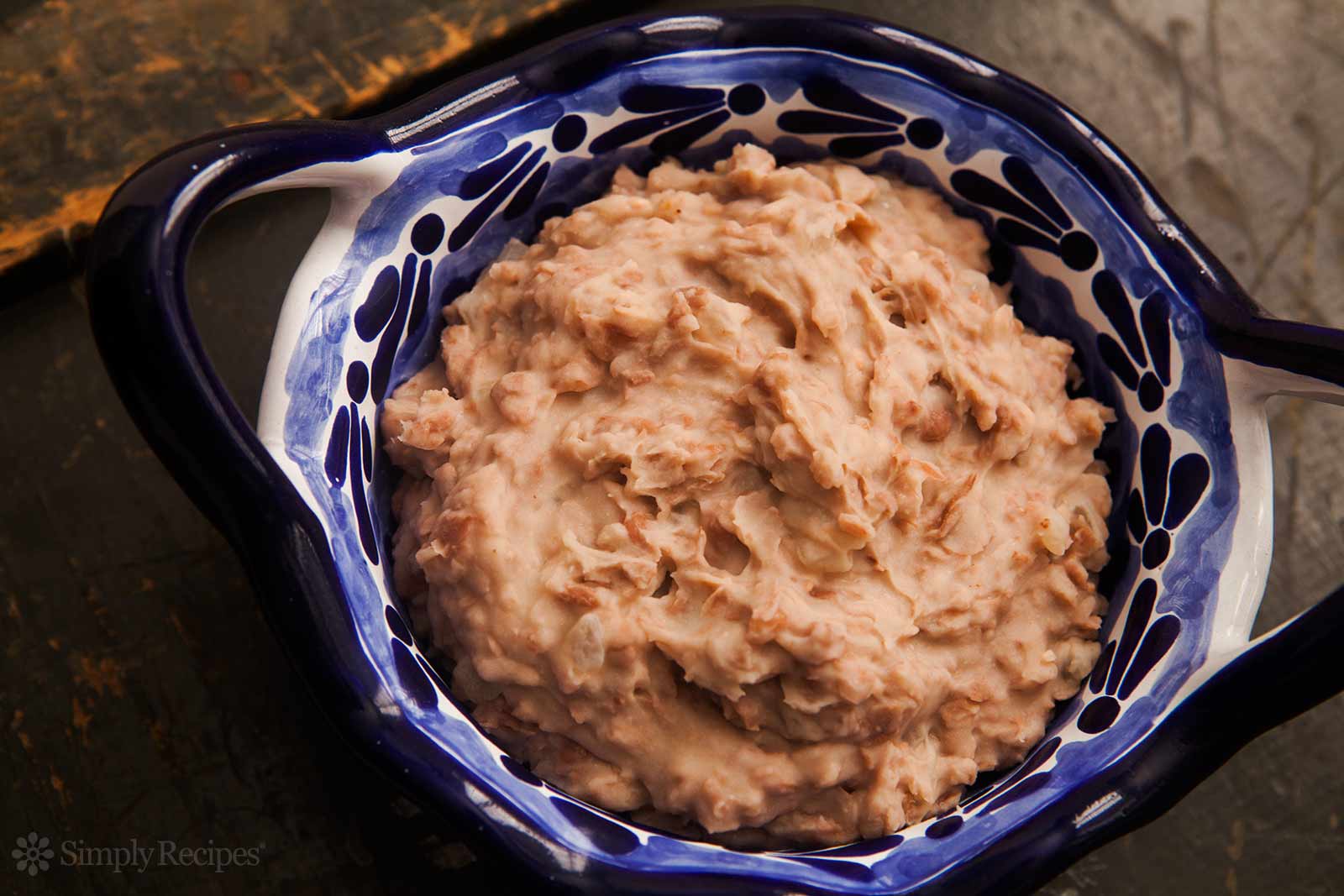 Prep Time: 10 minutesCook Time: 90 minutesTotal Time: 100 minutesYield: 24 servings